Learning about social and economic issues in Spanish: videos and websites for language work. Resources used in the OpenLIVES module Discovering Spanish Voices Abroad in a Digital World (SPPO3640) - University of LeedsEspañistánhttp://www.youtube.com/watch?v=WcbKHPBL5G8 La historia de Victor Cerdá (jobsherpa)http://www.youtube.com/watch?v=lIK5zkPGdU4&feature=relmfu http://www.youtube.com/watch?v=SxEc0-yAqgI http://www.youtube.com/watch?v=vs13RmkZ_H8&feature=relmfuBuscar trabajo en Inglaterrahttp://www.youtube.com/watch?v=pWhwhBRHWjc&feature=related Emigración y empleo informehttp://www.youtube.com/watch?v=OsPjyuszUvA&feature=related SEPEhttp://www.sepe.es/contenido/intermedia.html https://sede.sepe.gob.es/dgsimulador/introSimulador.do https://sede.sepe.gob.es/es/portaltrabaja/resources/pdf/prestaciones/ManualSubsidioDesempleo.pdf Antonio Martínez-Arboleda. University of Leeds © 2012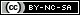 